Managing General Agent Reporting FormPlease complete this form only if your company utilizes a Managing General Agent and that agent produces nationally 5% or more of the total policyholder surplus in any one quarter of the year following the last annual statement and adjusts or pay claims in excess of $10,000 per claim or negotiates reinsurance on behalf of the insurer, or both.Please submit this form March 1st, annually to:Financial Analysis DivisionAssistant Insurance AnalystMaine Bureau of Insurance#34 State House StationThe form may be submitted electronically to insurance.pfr@maine.gov or by mail to the above address.Name of reporting Insurer:Name of and contact information of Managing General Agent:Direct Written Premiums:$Total Surplus:$Percentage of Premium to Surplus: 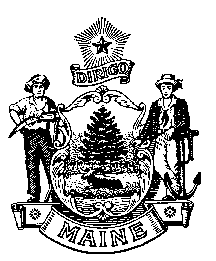 